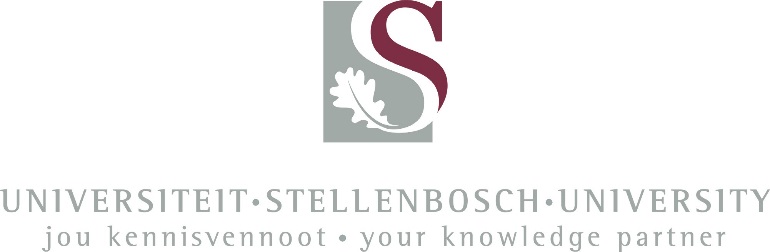 APPLICATION FORM:  REGISTRATION FOR PROFESSIONAL DEVELOPMENT PROGRAMME (PDP)COURSE NAME:COURSE NAME:COURSE NAME:COURSE NAME:COURSE NAME:COURSE NAME:COURSE NAME:COURSE NAME:COURSE NAME:COURSE DATE:COURSE DATE:COURSE DATE:COURSE DATE:COURSE DATE:COURSE DATE:DATE:DATE:DATE:DATE:DATE:DATE:DATE:DATE:DATE:DATE:DATE:DATE:DATE:DATE:DATE:SURNAME:SURNAME:SURNAME:SURNAME:SURNAME:SURNAME:SURNAME:SURNAME:SURNAME:SURNAME:SURNAME:SURNAME:SURNAME:SURNAME:TITLE:FULL NAMES:FULL NAMES:FULL NAMES:FULL NAMES:FULL NAMES:FULL NAMES:FULL NAMES:FULL NAMES:FULL NAMES:FULL NAMES:FULL NAMES:FULL NAMES:FULL NAMES:FULL NAMES:FULL NAMES:GENDER: ()FemaleFemaleFemaleFemaleFemaleMaleMaleMaleID NUMBER:ID NUMBER:ID NUMBER:ID NUMBER:ID NUMBER:ID NUMBER:DATE OF BIRTH:DATE OF BIRTH:DATE OF BIRTH:DATE OF BIRTH:DATE OF BIRTH:DATE OF BIRTH:DATE OF BIRTH:DATE OF BIRTH:DATE OF BIRTH:HOME LANGUAGE:HOME LANGUAGE:HOME LANGUAGE:HOME LANGUAGE:HOME LANGUAGE:HOME LANGUAGE:ETHNICITY: ()ETHNICITY: ()AfricanAfricanAfricanAfricanAfricanColouredColouredColouredColouredIndianIndianWhiteWhiteHPCSA REGISTRATION NR:HPCSA REGISTRATION NR:HPCSA REGISTRATION NR:HPCSA REGISTRATION NR:HPCSA REGISTRATION NR:INTERNSHIP ORGANISATION (if applicable):INTERNSHIP ORGANISATION (if applicable):INTERNSHIP ORGANISATION (if applicable):INTERNSHIP ORGANISATION (if applicable):INTERNSHIP ORGANISATION (if applicable):INTERNSHIP ORGANISATION (if applicable):INTERNSHIP ORGANISATION (if applicable):INTERNSHIP ORGANISATION (if applicable):INTERNSHIP ORGANISATION (if applicable):INTERNSHIP ORGANISATION (if applicable):INTERNSHIP ORGANISATION (if applicable):INTERNSHIP ORGANISATION (if applicable):INTERNSHIP ORGANISATION (if applicable):INTERNSHIP ORGANISATION (if applicable):INTERNSHIP ORGANISATION (if applicable):YOUR E-MAIL ADDRESS:YOUR E-MAIL ADDRESS:YOUR E-MAIL ADDRESS:YOUR E-MAIL ADDRESS:YOUR E-MAIL ADDRESS:YOUR E-MAIL ADDRESS:YOUR E-MAIL ADDRESS:YOUR E-MAIL ADDRESS:YOUR E-MAIL ADDRESS:YOUR E-MAIL ADDRESS:YOUR E-MAIL ADDRESS:YOUR E-MAIL ADDRESS:YOUR E-MAIL ADDRESS:YOUR E-MAIL ADDRESS:YOUR E-MAIL ADDRESS:YOUR UNIVERSITY()YOUR UNIVERSITY()YOUR UNIVERSITY()YOUR UNIVERSITY()UWCUWCUWCUWCSUNSUNSUNSUNUCTUCTUCTYOUR CONTACT NR:YOUR CONTACT NR:YOUR CONTACT NR:YOUR CONTACT NR:YOUR CONTACT NR:YOUR CONTACT NR:YOUR CONTACT NR:YOUR CONTACT NR:YOUR CONTACT NR:YOUR CONTACT NR:YOUR CELL NR:YOUR CELL NR:YOUR CELL NR:YOUR CELL NR:YOUR CELL NR:POSTAL ADDRESS:POSTAL ADDRESS:POSTAL ADDRESS:POSTAL CODE:HIGHEST QUALIFICATION:HIGHEST QUALIFICATION:HIGHEST QUALIFICATION:HIGHEST QUALIFICATION:HIGHEST QUALIFICATION:HIGHEST QUALIFICATION:HIGHEST QUALIFICATION:HIGHEST QUALIFICATION:HIGHEST QUALIFICATION:HIGHEST QUALIFICATION:HIGHEST QUALIFICATION:HIGHEST QUALIFICATION:HIGHEST QUALIFICATION:HIGHEST QUALIFICATION:HIGHEST QUALIFICATION:PAYMENT CONTACT PERSON:PAYMENT CONTACT PERSON:PAYMENT CONTACT PERSON:PAYMENT CONTACT PERSON:PAYMENT CONTACT PERSON:PAYMENT CONTACT PERSON:PAYMENT CONTACT PERSON:PAYMENT CONTACT PERSON:PAYMENT CONTACT PERSON:PAYMENT CONTACT PERSON:PAYMENT CONTACT PERSON:PAYMENT CONTACT PERSON:PAYMENT CONTACT PERSON:PAYMENT CONTACT PERSON:PAYMENT CONTACT PERSON:PAYMENT CONTACT NUMBER:PAYMENT CONTACT NUMBER:PAYMENT CONTACT NUMBER:PAYMENT CONTACT NUMBER:PAYMENT CONTACT NUMBER:PAYMENT CONTACT NUMBER:PAYMENT CONTACT NUMBER:PAYMENT CONTACT NUMBER:PAYMENT CONTACT NUMBER:PAYMENT CONTACT NUMBER:PAYMENT CONTACT NUMBER:PAYMENT CONTACT NUMBER:PAYMENT CONTACT NUMBER:PAYMENT CONTACT NUMBER:PAYMENT CONTACT NUMBER:PAYMENT CONTACT E-MAIL:PAYMENT CONTACT E-MAIL:PAYMENT CONTACT E-MAIL:PAYMENT CONTACT E-MAIL:PAYMENT CONTACT E-MAIL:PAYMENT CONTACT E-MAIL:PAYMENT CONTACT E-MAIL:PAYMENT CONTACT E-MAIL:PAYMENT CONTACT E-MAIL:PAYMENT CONTACT E-MAIL:PAYMENT CONTACT E-MAIL:PAYMENT CONTACT E-MAIL:PAYMENT CONTACT E-MAIL:PAYMENT CONTACT E-MAIL:PAYMENT CONTACT E-MAIL: